Про затвердження плану заходів на 2018 рік щодо реалізації правопросвітницького проекту “Я маю право!”1. Затвердити план заходів на 2018 рік щодо реалізації правопросвітницького проекту “Я маю право!”, що додається.2. Міністерствам, іншим центральним органам виконавчої влади забезпечити виконання затвердженого цим розпорядженням плану заходів та подання щокварталу до 10 числа місяця, що настає за звітним періодом, Міністерству юстиції інформації про виконання зазначеного плану заходів для проведення моніторингу та інформування за його результатами до 20 числа Кабінету Міністрів України та Адміністрації Президента України.3. Обласним, Київській міській державним адміністраціям:забезпечити розроблення та виконання регіональних планів заходів на 2018 рік щодо реалізації правопросвітницького проекту “Я маю право!”;подавати щокварталу до 10 числа місяця, що настає за звітним періодом, Міністерству юстиції інформацію про стан виконання затвердженого цим розпорядженням плану заходів та регіональних планів заходів для проведення моніторингу та інформування за його результатами до 20 числа Кабінету Міністрів України та Адміністрації Президента України.ПЛАН ЗАХОДІВ 
на 2018 рік щодо реалізації правопросвітницького проекту “Я маю право!”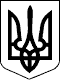 КАБІНЕТ МІНІСТРІВ УКРАЇНИ 
РОЗПОРЯДЖЕННЯвід 14 березня 2018 р. № 155-р 
КиївПрем'єр-міністр УкраїниВ.ГРОЙСМАНВ.ГРОЙСМАНІнд. 29ЗАТВЕРДЖЕНО 
розпорядженням Кабінету Міністрів України 
від 14 березня 2018 р. № 155-рНайменування заходуСтрок виконанняВідповідальні за виконанняІндикатор оцінки результатів виконання1.Визначення актуальних соціально значущих тем, спрямованих на захист прав громадян, для проведення інформаційно-просвітницьких кампаній по всій території України в межах правопросвітницького проекту “Я маю право!” (далі - проект)щокварталуМін’юст, Координаційний центр з надання правової допомоги (за згодою)актуальні соціально значущі теми визначено для проведення інформаційно-просвітницьких кампаній в межах проекту2.Визначення актуальних соціально значущих тем, спрямованих на захист прав громадян, з урахуванням потреб регіону для проведення інформаційно-просвітницьких кампаній на регіональному рівні в межах проектущокварталуМін’юст, Координаційний центр з надання правової допомоги (за згодою), обласні, Київська міська держадміністраціїактуальні соціально значущі теми визначено для проведення інформаційно-просвітницьких кампаній на регіональному рівні в межах проекту3.Надання методичної допомоги обласним та Київській міській держадміністраціям у розробленні регіональних планів заходів щодо реалізації проектулютийМін’юст, Координаційний центр з надання правової допомоги (за згодою), громадські об’єднання (за згодою)надано відповідну методичну допомогу4.Надання методичної допомоги територіальним громадам у консультуванні населення з правових питаньпостійноМін’юст, Координаційний центр з надання правової допомоги (за згодою), громадські об’єднання (за згодою)надано відповідну методичну допомогу5.Проведення навчань державних службовців центральних органів виконавчої влади, відповідальних за роботу з громадянамиквітеньМін’юст, НАДСпроведено навчання6.Розміщення інформації про проект на офіційних веб-сайтах центральних та місцевих органів виконавчої влади, Єдиному веб-порталі Кабінету Міністрів УкраїнипостійноМін’юст, інші центральні органи виконавчої влади, обласні та Київська міська держадміністраціїрозміщено відповідну інформацію7.Розроблення та розповсюдження серед населення, підприємств, установ, організацій, закладів освіти інформаційних друкованих та електронних матеріалів з правових питань з урахуванням інтересів цільової аудиторіїпостійноМін’юст разом з іншими заінтересованими центральними органами виконавчої влади, обласні та Київська міська держадміністрації, Координаційний центр з надання правової допомоги (за згодою), громадські об’єднання (за згодою)розроблено та розповсюджено відповідні інформаційні матеріали8.Забезпечення функціонування телефонних “гарячих ліній” з метою оперативного реагування на порушення прав громадян та консультування громадян про гарантовані Конституцією та законами України правапостійноМін’юст, інші центральні органи виконавчої влади, обласні та Київська міська держадміністрації, Координаційний центр з надання правової допомоги (за згодою), громадські об’єднання (за згодою)забезпечено функціонування відповідних телефонних “гарячих ліній”9.Створення та забезпечення функціонування міжвідомчих правозахисних штабів для реагування на порушення прав громадян у відповідних сферахпостійноМін’юст разом з іншими заінтересованими центральними органами виконавчої влади, обласні та Київська міська держадміністрації, Координаційний центр з надання правової допомоги (за згодою), громадські об’єднання (за згодою)створено та забезпечено функціонування міжвідомчих правозахисних штабів10.Розміщення зовнішньої реклами та забезпечення трансляції соціальних аудіо- та відеороликів у громадському транспорті, громадських місцях з метою популяризації проекту та інформування громадян про гарантовані Конституцією та законами України правапостійноМін’юст, МІП, Держкомтелерадіо разом з іншими заінтересованими центральними органами виконавчої влади, обласні та Київська міська держадміністрації, Координаційний центр з надання правової допомоги (за згодою), громадські об’єднання (за згодою)розміщено зовнішню рекламу та забезпечено трансляцію соціальних аудіо- та відеороликів11.Висвітлення заходів з реалізації проекту у засобах масової інформації, соціальних мережахпостійноМін’юст, МІП, Держкомтелерадіо, інші центральні органи виконавчої влади, обласні та Київська міська держадміністрації, Координаційний центр з надання правової допомоги (за згодою)розміщено відповідну інформацію про проведені заходи в рамках проекту12.Роз’яснення громадянам гарантованих їм Конституцією та законами України прав шляхом організації виступів, розміщення публікацій у засобах масової інформації, соціальних мережах, на офіційних веб-сайтах центральних та місцевих органів виконавчої влади, Єдиному веб-порталі Кабінету Міністрів УкраїнипостійноМін’юст, МІП, Держкомтелерадіо, інші центральні органи виконавчої влади, обласні та Київська міська держадміністрації, Координаційний центр з надання правової допомоги (за згодою), громадські об’єднання (за згодою)проведено відповідні виступи, розміщено публікації13.Розроблення та впровадження курсів дистанційного навчання з прав людиниII кварталМін’юст, МОН, інші центральні органи виконавчої влади, громадські об’єднання (за згодою), міжнародні організації (за згодою)розроблено та впроваджено курси дистанційного навчання з прав людини14.Проведення опитування щодо рівня обізнаності громадян про їх правапостійноМін’юст, обласні та Київська міська держадміністрації за участю органів місцевого самоврядування, Координаційний центр з надання правової допомоги (за згодою), громадські об’єднання (за згодою), міжнародні організації (за згодою)проведено опитування щодо рівня обізнаності громадян про їх права15.Проведення тренінгів з прав людини для представників юридичних служб органів державної влади та органів місцевого самоврядуваннякожного півріччяМін’юст, інші центральні органи виконавчої влади, обласні та Київська міська держадміністрації, Координаційний центр з надання правової допомоги (за згодою), громадські об’єднання (за згодою), міжнародні організації (за згодою)проведено тренінги16.Забезпечення проведення науково-практичних конференцій, форумів, семінарів, засідань за круглим столом із залученням провідних експертів, фахівців, юристівпостійноМін’юст, Координаційна рада молодих юристів України при Мін’юсті (за згодою), громадські об’єднання (за згодою), юридичні клініки (за згодою)проведено відповідні заходи17.Забезпечення проведення консультацій громадян за місцем їх проживання з метою запобігання порушенню їх прав, гарантованих Конституцією та законами УкраїнипостійноМін’юст разом з іншими заінтересованими центральними органами виконавчої влади, Координаційний центр з надання правової допомоги (за згодою), громадські об’єднання (за згодою)забезпечено проведення консультацій громадян за місцем їх проживання18.Забезпечення роботи мобільних пунктів консультування та дистанційних пунктів доступу до безоплатної правової допомогипостійноМін’юст разом з іншими заінтересованими центральними органами виконавчої влади, обласні та Київська міська держадміністрації, Координаційний центр з надання правової допомоги (за згодою), громадські об’єднання (за згодою)забезпечено роботу мобільних пунктів консультування та дистанційних пунктів доступу до безоплатної правової допомоги19.Організація та проведення у закладах освіти заходів інформаційного та правоосвітнього характеру "Я маю право!"постійноМін’юст, МОН, Координаційна рада молодих юристів України при Мін’юсті (за згодою), адвокатські об’єднання (за згодою), юридичні компанії (за згодою), громадські об’єднання (за згодою), юридичні клініки (за згодою)проведено відповідні заходи20.Організація проведення Всеукраїнського конкурсу "Я маю право!", присвяченого Міжнародному дню захисту прав дитиничервеньМін’юст, МОН, Координаційна рада молодих юристів України при Мін’юсті (за згодою), адвокатські об’єднання (за згодою), юридичні компанії (за згодою), громадські об’єднання (за згодою), юридичні клініки (за згодою)проведено Всеукраїнський конкурс “Я маю право!”21.Розроблення методичного посібника для вчителів з викладання навчального курсу з вивчення прав людини у школахIII кварталМін’юст, МОН, Координаційна рада молодих юристів України при Мін’юсті (за згодою), адвокатські об’єднання (за згодою), юридичні компанії (за згодою), громадські об’єднання (за згодою), юридичні клініки (за згодою)розроблено методичний посібник22.Проведення тренінгів для вчителів з викладання навчального курсу з вивчення прав людини у школахIV кварталМін’юст, МОН, Координаційна рада молодих юристів України при Мін’юсті (за згодою), громадські об’єднання (за згодою)проведено відповідні тренінги23.Організація всеукраїнських зимових та літніх правничих шкіл з метою забезпечення підвищення професійного рівня, самореалізації наукового, творчого, організаційного потенціалу майбутніх правниківкожного півріччяМін’юст, Координаційна рада молодих юристів України при Мін’юсті (за згодою), адвокатські об’єднання (за згодою), юридичні компанії (за згодою), громадські об’єднання (за згодою), юридичні клініки (за згодою)організовано правничі школи24.Залучення партнерів, міжнародних організацій до співпраці з проведення спільних заходів та обміну досвідом в рамках реалізації проектупостійноМін’юст, Координаційний центр з надання правової допомоги (за згодою)забезпечено залучення партнерів, міжнародних організацій до співпраці, проведено спільні заходи